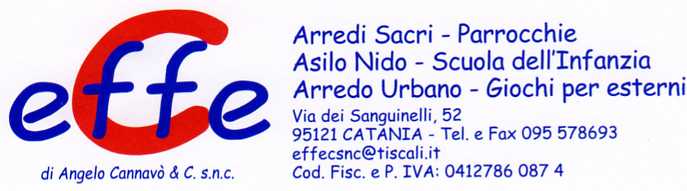 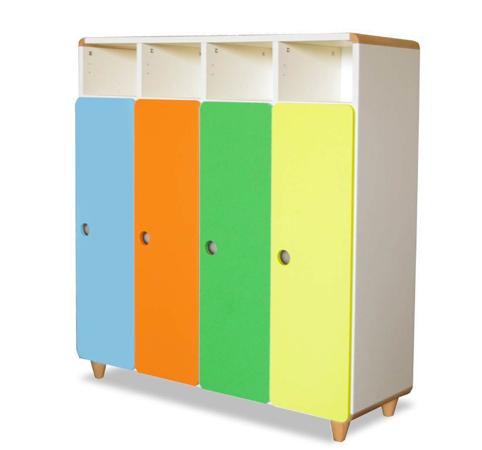 Descrizione:Spogliatoio a giorno 4/8 posti, con struttura inbilaminato idrofugo, spessore 22 mm, in classe E1,privo di formaldeide, bordatura in ABS, composto daelementi angolari in massello di faggio.La parte interna è attrezzata con grucce appendiabiti eripiani.La parte superiore è dotata di ripiani per sfruttare almassimo gli spazi dello spogliatoio.Antine in MDF verniciato effetto goffrato disponibile invari colori con cerniere apertura sportelli a 180°.Le maniglie in questa versione sono ricavate tramitedei buchi circolari nell'antina, ottenendo cosìun'apertura ergonomica e pratica.Disponibile anche interamente realizzato in Okume(SU RICHIESTA)Vano interno: largh. 27 cm, con 2 ripiani e 2 grucceDimensione: 120(l)x120(h)x40(p) cmTipi di scuola: nido, materna, adulto
Categoria: Spogliatoi Bimbo
Codice: PS01014